Undervisningsbeskrivelse Stamoplysninger til brug ved prøver til gymnasiale uddannelser Oversigt over gennemførte undervisningsforløbRetur til forsideRetur til forsideRetur til forsideRetur til forsideRetur til forsideRetur til forsideRetur til forsideRetur til forside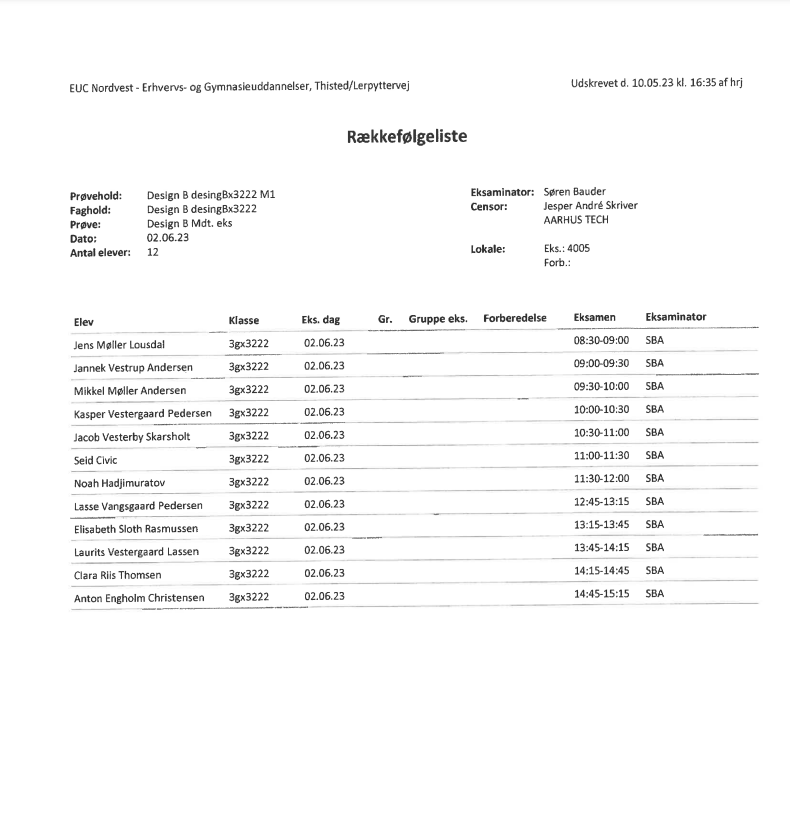 Retur til forsideRetur til forsideRetur til forsideRetur til forsideTerminJuni 2024InstitutionTekniks Gymnaisum Thisted, EUC NordvestUddannelseHTXFag og niveauDesign BLærer(e)Søren BauderHoldDesign 3gx3223Titel 1Den personlige bog.Titel 2Sommerhus.Titel 3Stilarter.Titel 4Reklame for sommerhus.Titel 5Udearealer EUCnordvest.Titel 6Studieretningscase, teknologi – design.Titel 7Energidrikke.Titel 8Lampe.Titel 9Terrorsikring.Titel 10UpcyklingTitel 11NøgleholderTittel 12Tiny houseTitel 1Den personlige bogIndholdIntroduktion til faget.I skal fysisk udforme et blad, eller en lille bog med et personligt præg. Der ønskes ikke en traditionel folder eller brochure, og det er ikke et krav at der anvendes et sideopsætningsprogram. Bladet/bogen skal fremstå et unikt produkt der ikke kan reproduceres. Indholdet er valgfrit, men skal have en personlig betydning for jer.OmfangAugust. Særlige fokuspunkterIdefase.Fremlæggelse.Væsentligste arbejdsformerSelvstændigt projektarbejde.Titel 2SommerhusIndholdAnvendt litteratur:”Design B” Rikke Slot Kristensen, m.f., Nyt Teknisk Forlag. S 66-98. s 243-47.Projekt:I skal designe et sommerhus der kan bygges hvor som helst i landet, og som afspejler jeres holdning til hvad der er et traditionelt dansk sommerhus.Sommerhuset skal være på 70 – 100 m² og have plads til 6 overnattende gæster.I idefasen skal I komme med mindst 4 forskellige ideer, til udformning af sommerhuset.Efter idefasen skal I udvælge den ene ide I vil arbejde videre med. Næste fase bliver at lave nogle skitsetegninger af jeres løsningsforslag og derefter lave en skitsemodel på baggrund af tegningerne. Hverken skitsetegninger- eller model behøver at være 100% nøjagtige.Sidste fase bliver at udarbejde et sæt målfaste tegninger og en præsentationsmodel.Det skal laves følgende tegninger:Plantegning.Facadetegninger.Præsentationsmodellen skal være målfast og af en vis kvalitet.OmfangSeptember - november.Særlige fokuspunkterIdefase.Skitsering.CAD-tegninger.Modelbyggeri.Væsentligste arbejdsformerKlasseundervisning.Fremstilling af tegninger i CAD program. Modelbyggeri.Titel 3Stilarter.IndholdAnvendt litteratur:”Design B” Rikke Slot Kristensen, m.f., Nyt Teknisk Forlag. S 266-323Projekt:Der skal laves et oplæg om en selvvalgt stilperiode, på 5- 10 minutter, der redegøre for hovedtrækkene inden for emnerne tidsånd, arkitektur, bolig, brugsgenstande og mode. Derudover skal stilperioden kobles til nutiden ved at se på om der stadig er træk fra denne i vores dagligdag.OmfangNovember. Særlige fokuspunkterGøre eleverne bevidste om forskellige tiders stilarter og hvilke forhold der har påvirket udviklingen af de enkelte stilarter.Væsentligste arbejdsformerKlasseundervisning.Gruppearbejde.Fremlæggelse/ powerpoint.Titel 4Reklame for sommerhus.IndholdAnvendt litteratur:”Design B” Rikke Slot Kristensen, m.f., Nyt Teknisk Forlag. S 111-137https://prezi.com/cwuuvgn2jl9a/reklamer-2013/http://docplayer.dk/10394333-Arketyper-i-reklamer-jung-instituttet-september-2013-misser-berg.htmlI skal lave 3 forskellige reklamer for jeres sommerhus, med udgangspunkt i forskellige stilarter. Stilarterne er art nouveau, pop art og postmodernisme.Det skal være en salgsreklame, for selve huset, uden ret meget tekst.Det er valgfrit om det er stående eller liggende format.Reflektere over hvor vidt den enkelte stilart henvender sig til en bestemt målgruppe.OmfangDecember. Særlige fokuspunkterTypografi, font.Billedkomposition.Farvelære.Stilarter.Væsentligste arbejdsformerKlasseundervisning.Individuelt arbejde.Fremstilling af reklame i CAD program. Titel 5Udearealer EUCnordvest.IndholdAnvendt litteratur:”Design B” Rikke Slot Kristensen, m.f., Nyt Teknisk Forlag. S187-198.Projekt:Der skal fortages en arkitekturanalyse af området ved EUCnordvest ud fra følgende fokuspunkter:Proportioner og voluminer.Zoner.Rum og non-places.Derud over skal området vurderes ud fra Jan Gehl’s 12 kvalitetskriterier.På baggrund af ovenstående analyse skal der udarbejdes designforslag til forbedringer af Store Torv. Det kan være etablering af beplantning, skulpturer, bygninger, eller fjernelse af elementer.OmfangJanuar – marts.Særlige fokuspunkterArkitekturanalyse i forhold til byens rum.Væsentligste arbejdsformerKlasseundervisning.Gruppearbejde/individuelt.Skriftlig aflevering, med egne skitseforslag.Titel 6Studieretningscase, Emballage. Teknologi A og design BIndholdAnvendt litteratur:”Design B” Rikke Slot Kristensen, m.f., Nyt Teknisk Forlag. S . 48-59, analysemodeller.Projekt:Du skal udvikle en emballage til mad. Den skal være specielt målrettet til studerende, som bor selv fx i en lille lejlighed eller på et værelse med adgang til køkken.Du skal beskrive målgruppen og fastlægge, hvilke krav du vil stille til emballagen, så den passer til målgruppen.Herefter skal du gennemføre en design og produktudviklingsproces, hvor du beskriver den emballage du udvikler. I beskrivelsen bør bl.a. indgå analyse af form og funktion samt overvejelser om fremstilling, miljø og økonomi.Resultatet af dit projekt kan være en beskrivelse i ord og evt. tegninger/billeder af den emballage du har udviklet, samt din vurdering heraf.OmfangMajSærlige fokuspunkterIdefase.Analysemodeller.Tidsplan. Væsentligste arbejdsformerSelvstændigt projektarbejde.Titel 7Energidrik.IndholdAnvendt litteratur:https://orbit.dtu.dk/files/103605597/Energidrikke_i_Danmark_Unders_gelse_af_indtaget_blandt_10_35_rige_.pdfhttps://samvirke.dk/artikler/se-kortet-her-drikker-flest-energidrikProjekt:I skal komme med et forslag til et navn og et logo til en ny energidrik.Dernæst skal i udforme et emballagedesign for dette mærke til en dåse eller flaske.Målgruppen skal I selv kortlægge.Omfang15 lektionerSærlige fokuspunkterMålgruppeanalyse.Grafisk design, farvelæreVæsentligste arbejdsformerKlasseundervisning.PhotoshopTitel 8Lampe.IndholdAnvendt litteratur:”Design B” Rikke Slot Kristensen, m.f., Nyt Teknisk Forlag. S. 128-131  Projekt:I skal designe en funktionsduelig gulvstanderlampe hvor der er følgende materialer til rådighed ud over det der skal bruges som lyskilde: Snor Ståltråd Rispapir 4 bambuspinde 1 reglar 1000 x 45 x 140 mm Lim, tape Standerlampen skal kunne stå selv og have en eller anden form for lampeskærm. Omfang. 15 lektionerSærlige fokuspunkterResearch.Udarbejdelse af arbejdstegning og prototype.Væsentligste arbejdsformerKlasseundervisning.Gruppearbejde.Fremstilling af fysisk produkt.Titel 9Terrorsikring.IndholdAnvendt litteratur:”Design B” Rikke Slot Kristensen, m.f., Nyt Teknisk Forlag. S. 128-131  Projekt:Design en fysisk blokade til terrorsikring af åbne pladser i Thy, f.eks. Store Torv eller Cold Hawaii.Blokaden skal konstrueres så den skærmer civile ved eksplosioner og påkørsler og samtidig tjener som rekreativt byrumsmøbel/reklamesølje eller andet byrumsinventar.Endelig skal den afspejle at vi befinder os i Thy.Der skal gøres rede for idefase, materialevalg, størrelsesforhold og placering.Omfang. 15 lektionerSærlige fokuspunkterIdefase.Identificering af kendetegnVæsentligste arbejdsformerProjektarbejde.Titel 10Upcykling.IndholdProjekt:Iskal upcycle/downcycle noget, som ellers ville blive smidt ud.​Der er frit valg med hensyn til produkt og målgruppe.​Omfang15 lektionerSærlige fokuspunkterMaterialeiegenskaber.Væsentligste arbejdsformerSelvstændigt projektarbejde.Titel 11Nøgleholder.IndholdAnvendt litteratur:”Design B” Rikke Slot Kristensen, m.f., Nyt Teknisk Forlag. S. 72 - 80.  Projekt:Der skal udarbejdes et forslag til hvordan man kan holde styr på sin nøgler, både med hensyn til opbevaring og deres anvendelse.Omfang10 lektioner.Særlige fokuspunkterFysisk produktVæsentligste arbejdsformerProjektarbejde.Titel 12Tiny house.IndholdAnvendt litteratur:”Design B” Rikke Slot Kristensen, m.f., Nyt Teknisk Forlag. S. 72 - 80.  Projekt:Der skal udarbejdes et forslag til Tiny House som er hurtig at producere og hvis primære målgruppe er de studerende.Omfang10 lektioner.Særlige fokuspunkter3D tegneprogramVisualiseringVæsentligste arbejdsformerKlasseundervisning.3D tegneprogram